الإختباراالقصير 2 للفصل الأول  (1444-1445) للمقرر  316 ريضالسؤال الأول:  لتكن لدينا المسالة الحدية:  حيث هل هذه المسألة لشتورم-ليوفيل، أوجد القيم الذاتية و الدوال الذاتية وبرهن تعامدها.السؤال الثاني: لتكن لدينا المسالة الحدية: أوجد القيم الذاتية و الدوال الذاتية وبرهن تعامدها.الممكلة العربية السعوديةوزارة التعليم العالي جامعة الملك سعودقسم الرياضياتكلية العلوم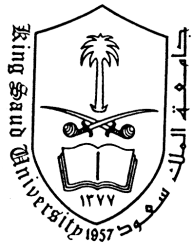 Ministry of Higher EducationKING SAUD UNIVERSITYDepartment of MathematicsCollege of Science 